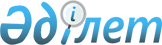 Об утверждении предельных (максимальных) размеров земельных участков сельскохозяйственного назначения в пределах республики и одного административного района (города), области, которые могут находиться на праве частной собственности у гражданина Республики Казахстан для ведения крестьянского или фермерского хозяйства, негосударственного юридического лица Республики Казахстан без иностранного участия и его аффилированных лиц для ведения сельскохозяйственного производстваПостановление Правительства Республики Казахстан от 22 октября 2003 года N 1071.
      Примечание ИЗПИ!
      Действие постановления приостановлено до 31.12.2026 постановлением Правительства РК от 29.12.2021 № 947 (вводится в действие с 30.12.2021).
      Сноска. Заголовок – в редакции постановления Правительства РК от 24.11.2021 № 839 (вводится в действие со дня его первого официального опубликования).
      В соответствии с пунктом 4 статьи 50 Земельного кодекса Республики Казахстан от 20 июня 2003 года и совместными предложениями представительных и исполнительных органов областей, городов республиканского значения, столицы Правительство Республики Казахстан ПОСТАНОВЛЯЕТ: 
      Сноска. Преамбула – в редакции постановления Правительства РК от 24.11.2021 № 839 (вводится в действие со дня его первого официального опубликования).


      1. Утвердить прилагаемые предельные (максимальные) размеры земельных участков сельскохозяйственного назначения в пределах республики и одного административного района (города), области, которые могут находиться на праве частной собственности у гражданина Республики Казахстан для ведения крестьянского или фермерского хозяйства, негосударственного юридического лица Республики Казахстан без иностранного участия и его аффилированных лиц для ведения сельскохозяйственного производства.
      Сноска. Пункт 1 – в редакции постановления Правительства РК от 24.11.2021 № 839 (вводится в действие со дня его первого официального опубликования).


      2. Настоящее постановление вступает в силу со дня подписания и подлежит опубликованию.  Предельные (максимальные) размеры земельных участков сельскохозяйственного назначения в пределах республики и одного административного района (города), области, которые могут находиться на праве частной собственности у гражданина Республики Казахстан для ведения крестьянского или фермерского хозяйства, негосударственного юридического лица Республики Казахстан без иностранного участия и его аффилированных лиц для ведения сельскохозяйственного производства
      Сноска. Заголовок – в редакции постановления Правительства РК от 24.11.2021 № 839 (вводится в действие со дня его первого официального опубликования).
      (в гектарах)
      Сноска. Предельные (максимальные) размеры с изменениями, внесенными постановления Правительства РК от 24.11.2021 № 839 (вводится в действие со дня его первого официального опубликования).


      ________________________________________ 
					© 2012. РГП на ПХВ «Институт законодательства и правовой информации Республики Казахстан» Министерства юстиции Республики Казахстан
				
Премьер-Министр  
Республики Казахстан  Утверждены
постановлением Правительства
Республики Казахстан
от 22 октября 2003 года N 1071
Наименование областей, районов и городов 
Предельные (максимальные) размеры земельных участков сельскохозяйственного назначения в пределах одного административного района (города), которые могут находиться на праве:
Предельные (максимальные) размеры земельных участков сельскохозяйственного назначения в пределах одного административного района (города), которые могут находиться на праве:
Предельные (максимальные) размеры земельных участков сельскохозяйственного назначения в пределах одного административного района (города), которые могут находиться на праве:
Предельные (максимальные) размеры земельных участков сельскохозяйственного назначения в пределах одного административного района (города), которые могут находиться на праве:
частной собственности
частной собственности
частной собственности
частной собственности
у гражданина Республики Казахстан для ведения крестьянского или фермерского хозяйства
у гражданина Республики Казахстан для ведения крестьянского или фермерского хозяйства
у негосударственного юридического лица Республики Казахстан без иностранного участия и его аффилированных лиц для ведения сельскохозяйственного производства
у негосударственного юридического лица Республики Казахстан без иностранного участия и его аффилированных лиц для ведения сельскохозяйственного производства
Всего
в т.ч. на орошении
Всего
в т.ч. на орошении
1
2
3
4
5
Акмолинская область
Аккольский
9400
47000
Аршалынский
2500
4000
Астраханский
7200
40
41000
200
Атбасарский
3000
30
51000
900
Буландынский
4400
400
44600
4400
Егиндыкольский
5000
51800
Енбекшильдерский
4500
1400
45600
19000
Ерейментауский
8400
83000
Есильский
7500
42000
Жаксынский
4000
44000
Жаркаинский
1200
50000
Зерендинский
6400
64200
Коргальжынский
3200
40000
Сандыктауский
5500
100
35000
500
Целиноградский
7500
40000
Шортандынский
1000
35000
Щучинский
4500
6
35000
80
г. Кокшетау
500
3000
г.Степногорск
2500
12900
Актюбинская область
Айтекебийский
15000
150
150000
500
Алгинский
7000
150
60000
500
Байганинский
25000
150
15000
500
Иргизский
25000
150
150000
500
Каргалинский
5000
150
60000
500
Кобдинский
10000
150
70000
500
Мартукский
5000
150
60000
500
Мугалжарский
15000
150
100000
500
Темирский
15000
150
100000
500
Уилский
15000
150
100000
500
Хромтауский
8000
150
60000
500
Шалкарский
25000
150
150000
500
г. Актобе
4000
150
20000
500
Алматинская область
Аксуский
9400
90
94000
1100
Алакольский
6100
100
61000
700
Балхашский
4700
100
47000
2500
Жамбылский
8600
60
86000
900
Илийский
2850
80
28500
800
Карасайский
800
70
8000
700
Каратальский
4500
150
45000
3000
Ескельдинский
5000
120
55000
3000
Енбекшиказахский
2900
250
29000
2500
Кербулакский
11000
40
49000
400
Коксуский
4700
80
47000
1100
Панфиловский
4700
150
47000
1500
Райымбекский
3700
80
37000
900
Саркандский
5600
135
56000
1100
Талгарский
2100
85
21000
3100
Уйгурский
1300
70
13000
700
г. Капшагай
700
40
7000
600
г. Талдыкорган
600
40
6000
250
г. Текели
226
30
300
100
Атырауская область
Индерский
5000
50
50000
100
Исатайский
12000
10
61000
15
Жылыойский
15000
20000
Кызылкогинский
2000
1
12000
5
Курмангазинский
5400
50
100000
210
Макатский
1000
2000
Махамбетский
1500
30
20000
1000
г. Атырау
500
10
5000
30
Восточно 
Казахстанская область
Абайский
7800
110000
Аягозский
8000
100
130000
560
Бескарагайский
2250
170
20000
1710
Бородулихинский
2000
100
20000
310
Глубоковский
2000
100
14000
310
Жарминский
5300
160
54000
1580
Зайсанский
3000
200
27000
2850
Зыряновский
3150
50
21000
60
Катон-Карагайский
3100
100
21000
410
Кокпектинский
3150
160
21000
1620
Курчумский
6800
200
61000
2000
Тарбагатайский
3600
200
36000
2880
Уланский
4000
100
40000
1110
Урджарский
1800
200
18000
4320
Шемонаихинский
1980
100
13000
210
г. Ридер
3000
50
25000
100
г. Семипалатинск
9300
180
93000
1840
г. Усть-Каменогорск
2300
60
18000
130
Жамбылская область
Байзакский
2000
200
20000
1500
Жамбылский
3000
200
27000
1000
Жуалынский
3000
40
26000
400
Кордайский
8000
200
77000
2000
Меркенский
2000
100
23000
900
Мойынкумский
16000
40
160000
400
Сарысуский
15000
200
152000
200
Таласский
6000
100
55000
600
Т. Рыскулова
8000
30
84000
300
Шуский
9000
200
92000
1500
Западно- Казахстанская область
Акжаикский
24000
200
24000
350
Бокейординский
9000
50
89000
100
Бурлинский
5000
200
51000
500
Джангалинский
14000
40
136000
100
Жанибекский
8000
100
80000
200
Зеленовский
7000
1000
67000
2000
Казталовский
18000
50
178000
100
Каратобинский
10000
96000
Сырымский
11000
50
112000
100
Таскалинский
8000
10
79000
Теректинский
7000
700
75000
1400
Чингирлауский
7000
50
69000
100
г. Уральск
500
300
5000
600
Кызылординская область
Аральский
15000
1000
15000
2000
Казалинский
15000
1000
100000
5000
Кармакшинский
1000
1000
100000
5000
Жалагашский
10000
1000
100000
5000
Сырдарьинский
10000
1000
100000
5000
Шиелийский
8000
1000
50000
5000
Жанакорганский
8000
1000
5000
5000
г. Кызылорда
3000
1000
15000
3000
Карагандинская область
Абайский
3000
100
10000
700
Актогайский
11000
100
80000
300
Бухар-Жырауский
6500
500
30500
2000
Жанааркинский
5000
50
35000
100
Каркаралинский
10000
1000
60000
2000
Нуринский
8000
500
90000
1000
Осакаровский
5000
100
40000
300
Улытауский
15000
300
95000
Шетский
10000
80
40000
140
г. Балхаш
30
2000
г. Жезказган
2000
15000
г. Караганда
75
150
г. Каражал
2000
15000
г. Сарань
65
650
г. Сатпаев
2000
15000
г. Шахтинск
70
14
700
140
Костанайская область 
Алтынсаринский
4000
35000
Амангельдинский
5000
100000
Аулиекольский
3500
50000
Денисовский
2000
300
40000
1000
Жангильдинский
5000
15000
Житикаринский
5000
1000
45000
3000
Камыстинский
5000
200
55000
1000
Карабалыкский
3000
16
35000
Карасуский
6000
90000
Костанайский
8000
600
35000
2000
Мендыкаринский
2500
15
35000
400
Наурзумский
2500
5
35000
10
Сарыкольский
5000
100
50000
1000
Тарановский
3000
20
35000
250
Узункольский
6000
100
45000
1000
Федеровский
5000
50000
г. Костанай
2800
150
5400
100
г. Аркалык
3000
20
35000
200
Мангистауская область
Мангистауский
4000
20
100000
20
Бейнеуский
4000
20
100000
20
Тупкараганский
4000
20
100000
20
Каракиянский
4000
20
100000
20
г. Актау
-
20
-
20
г. Жанаозен
-
20
-
20
Павлодарская область
Актогайский
9100
100
15000
500
Баянаульский
16900
100
2000
500
Железинский
6700
50
10000
500
Иртышский
9000
50
15000
500
Качирский
6000
100
10000
500
Лебяжинский
6000
100
10000
500
Майский
16400
100
20000
500
Павлодарский
5400
100
15000
500
Успенский
6500
100
15000
500
Щербактинский
5600
50
10000
500
г. Экибастуз
17600
100
20000
500
г. Аксу
7000
100
10000
500
Северо- Казахстанская область
Айыртауский
900
30000
Акжарский
9000
36000
Аккайынский
2000
22000
им.Г. Мусрепова
1000
30000
Есильский
1500
15000
Жамбылский
500
10000
Кызылжарский
3000
150
26000
250
им.М. Жумабаева
5800
58000
Мамлютский
2000
19000
Тайыншинский
3000
35000
Тимирязевский
20000
40000
Уалихановский
2500
26000
им. Шалакына
2500
20000
Южно- Казахстанская область
Байдибекский
1100
20
20000
300
Казыгуртский
800
50
10500
350
Махтааральский
250
30
300
30
Ордабасинский
1500
100
15000
1500
Отырарский
1500
40
3000
50
Сайрамский
300
20
1000
200
Сарыагашский
1000
70
30000
1000
Сузакский
2900
10
86000
200
Толебийский
35
5
6750
500
Тюлькубасский
50
5
2500
300
Шардаринский
60
10
300
50
г.Арысь
1100
20
20000
300
г.Кентау
200
10
1000
100
г. Туркестан
2000
50
10000
500
г. Шымкент
50
5
2000
100